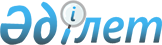 "2018-2020 жылдарға арналған аудандық бюджет туралы" Қордай аудандық мәслихатының 2017 жылғы 21 желтоқсандағы №25-3 шешіміне өзгерістер енгізу туралыЖамбыл облысы Қордай аудандық мәслихатының 2018 жылғы 14 желтоқсандағы № 41-2 шешімі. Жамбыл облысы Әділет департаментінде 2018 жылғы 14 желтоқсанда № 4033 болып тіркелді
      РҚАО-ның ескертпесі.

      Құжаттың мәтінінде тұпнұсқаның пунктуациясы мен орфографиясы сақталған.
      Қазақстан Республикасының 2008 жылғы 4 желтоқсандағы Бюджет кодексінің 9, 109 баптарына, "Қазақстан Республикасындағы жергілікті мемлекеттік басқару және өзін-өзі басқару туралы" Қазақстан Республикасының 2001 жылғы 23 қаңтардағы Заңының 6 бабына сәйкес және "2018-2020 жылдарға арналған облыстық бюджет туралы" Жамбыл облыстық мәслихатының 2017 жылғы 11 желтоқсандағы № 18-3 шешіміне өзгерістер енгізу туралы" Жамбыл облыстық мәслихатының 2018 жылғы 5 желтоқсандағы №29-2 шешімі негізінде (Нормативтік құқықтық актілердің мемлекеттік тіркеу тізілімінде №4012 болып тіркелген) аудандық мәслихат ШЕШІМ ҚАБЫЛДАДЫ:
      1. "2018-2020 жылдарға арналған аудандық бюджет туралы" Қордай аудандық мәслихатының 2017 жылғы 21 желтоқсандағы №25-3 шешіміне (нормативтік құқықтық актілерді мемлекеттік тіркеу Тізілімінде №3645 болып тіркелген, 2017 жылдың 27 желтоқсандағы аудандық "Қордай шамшырағы"-"Кордайский маяк" газетінде жарияланған) келесі өзгерістер енгізілсін:
      1 тармақта:
      1) тармақшада:
      "16 658 957" сандары "16 629 399" сандарымен ауыстырылсын;
      "1 944 505" сандары "1 916 387" сандарымен ауыстырылсын;
      "14 571 267" сандары "14 569 827" сандарымен ауыстырылсын;
      2) тармақшада:
      "16 879 069" сандары "16 849 511" сандарымен ауыстырылсын.
      Аталған шешімнің 1 қосымшалары осы шешімнің 1 қосымшаларына сәйкес жаңа редакцияда мазмұндалсын.
      2. Осы шешім әділет органдарында мемлекеттік тіркеуден өткен күннен бастап күшіне енеді және 2018 жылдың 1 қаңтарынан қолданысқа еңгізіледі. 2018 жылға арналған аудандық бюджет
					© 2012. Қазақстан Республикасы Әділет министрлігінің «Қазақстан Республикасының Заңнама және құқықтық ақпарат институты» ШЖҚ РМК
				
      Аудандық мәслихат 

Аудандық мәслихат

      сессиясының төрайымы

 хатшысы

      Г.Айтқұлова

Р.Нұрсипатов
Қордай аудандық мәслихатының
2018 жылғы 14 желтоқсандағы
№41-2 шешіміне 1 – қосымшаҚордай аудандық мәслихатының
2017 жылғы 21 желтоқсандағы
№25-3 шешіміне 1 – қосымша
Санаты
Санаты
Санаты
Санаты
Сомасы (мың теңге)
Сыныбы
Сыныбы
Сыныбы
Сомасы (мың теңге)
Ішкі сыныбы
Ішкі сыныбы
Сомасы (мың теңге)
Атауы
Сомасы (мың теңге)
1
2
3
4
5
1. КІРІСТЕР
16629399
1
САЛЫҚТЫҚ ТҮСІМДЕР
1916387
01
Табыс салығы
306264
2
Жеке табыс салығы
306264
03
Әлеуметтік салық
221832
1
Әлеуметтік салық
221832
04
Меншікке салынатын салықтар
1312094
1
Мүлікке салынатын салықтар
1294003
3
Жер салығы
1154
4
Көлік құралдарына салынатын салық
10836
5
Бірыңғай жер салығы
6101
05
Тауарларға, жұмыстарға және қызметтерге салынатын ішкі салықтар
54162
2
Акциздер
17600
3
Табиғи және басқа да ресурстарды пайдаланғаны үшін түсетін түсімдер
10893
4
Кәсіпкерлік және кәсіби қызметті жүргізгені үшін алынатын алымдар
21465
5
Ойын бизнесіне салық
4204
07
Басқа да салықтар
673
1
Басқа да салықтар
673
08
Заңдық мәнді іс-әрекеттерді жасағаны және (немесе) оған уәкілеттігі бар мемлекеттік органдар немесе лауазымды адамдар құжаттар бергені үшін алынатын міндетті төлемдер
21362
1
Мемлекеттік баж
21362
2
САЛЫҚТЫҚ ЕМЕС ТҮСІМДЕР
29733
01
Мемлекеттік меншіктен түсетін кірістер
12981
1
Мемлекеттік кәсіпорындардың таза кірісі бөлігінің түсімдері
1260
5
Мемлекет меншігіндегі мүлікті жалға беруден түсетін кірістер
5908
7
Мемлекеттік бюджеттен берілген кредиттер бойынша сыйақылар
24
9
Мемлекет меншігінен түсетін басқада кірістер
5789
04
Мемлекеттік бюджеттен қаржыландырылатын, сондай-ақ Қазақстан Республикасы Ұлттық Банкінің бюджетінен (шығыстар сметасынан) қамтылатын және қаржыландырылатын мемлекеттік мекемелер салатын айыппұлдар, өсімпұлдар, санкциялар, өндіріп алулар
3985
1
Мұнай секторы ұйымдарынан түсетін түсімдерді қоспағанда, мемлекеттік бюджеттен қаржыландырылатын, сондай-ақ Қазақстан Республикасы Ұлттық Банкінің бюджетінен (шығыстар сметасынан) ұсталатын және қаржыландырылатын мемлекеттік мекемелер салатын айыппұлдар, өсімпұлдар, санкциялар, өндіріп алулар 
3985
06
Өзге де салықтық емес түсiмдер
12767
1
Өзге де салықтық емес түсiмдер
12767
3
НЕГІЗГІ КАПИТАЛДЫ САТУДАН ТҮСЕТІН ТҮСІМДЕР
113452
03
Жердi және материалдық емес активтердi сату
113452
1
Жерді сату
112211
2
Материалдық емес активтерді сату 
1241
4
ТРАНСФЕРТТЕРДІҢ ТҮСІМДЕРІ
14569827
02
Мемлекеттiк басқарудың жоғары тұрған органдарынан түсетiн трансферттер
14569827
2
Облыстық бюджеттен түсетiн трансферттер
14569827
Функционалдық топ
Функционалдық топ
Функционалдық топ
Функционалдық топ
Сомасы, мың теңге
Бюджеттік бағдарламалардың әкімшісі
Бюджеттік бағдарламалардың әкімшісі
Бюджеттік бағдарламалардың әкімшісі
Бюджеттік бағдарламалардың әкімшісі
Сомасы, мың теңге
Бағдарлама
Бағдарлама
Бағдарлама
Бағдарлама
Атауы
Атауы
Атауы
Атауы
1
1
1
2
3
2. ШЫҒЫНДАР 
16849511
01
Жалпы сипаттағы мемлекеттiк қызметтер 
505215
112
Аудан (облыстық маңызы бар қала) мәслихатының аппараты
27038
001
Аудан (облыстық маңызы бар қала) мәслихатының қызметін қамтамасыз ету жөніндегі қызметтер
25698
003
Мемлекеттік органның күрделі шығыстары
1340
122
Аудан (облыстық маңызы бар қала) әкімінің аппараты
141622
001
Аудан (облыстық маңызы бар қала) әкімінің қызметін қамтамасыз ету жөніндегі қызметтер
139006
003
Мемлекеттік органның күрделі шығыстары
2616
123
Қаладағы аудан, аудандық маңызы бар қала, кент, ауыл, ауылдық округ әкімінің аппараты
45574
001
Қаладағы аудан, аудандық маңызы бар қаланың, кент, ауыл, ауылдық округ әкімінің қызметін қамтамасыз ету жөніндегі қызметтер
45234
022
Мемлекеттік органның күрделі шығыстары
340
452
Ауданның (облыстық маңызы бар қаланың) қаржы бөлімі
180415
001
Ауданның (облыстық маңызы бар қаланың) бюджетін орындау және коммуналдық меншігін басқару саласындағы мемлекеттік саясатты іске асыру жөніндегі қызметтер
25988
003
Салық салу мақсатында мүлікті бағалауды жүргізу
2728
010
Жекешелендіру, коммуналдық меншікті басқару, жекешелендіруден кейінгі қызмет және осыған байланысты дауларды реттеу
661
018
Мемлекеттік органның күрделі шығыстары
180
028
Коммуналдық меншікке мүлікті сатып алу
116693
113
Жергілікті бюджеттерден берілетін ағымдағы нысаналы трансферттер
34165
453
Ауданның (облыстық маңызы бар қаланың) экономика және бюджеттік жоспарлау бөлімі
26986
001
Экономикалық саясатты, мемлекеттік жоспарлау жүйесін қалыптастыру және дамыту саласындағы мемлекеттік саясатты іске асыру жөніндегі қызметтер
25979
004
Мемлекеттік органның күрделі шығыстары
1007
458
Ауданның (облыстық маңызы бар қаланың) тұрғын үй-коммуналдық шаруашылығы, жолаушылар көлігі және автомобиль жолдары бөлімі
65338
001
Жергілікті деңгейде тұрғын үй-коммуналдық шаруашылығы, жолаушылар көлігі және автомобиль жолдары саласындағы мемлекеттік саясатты іске асыру жөніндегі қызметтер
20581
013
Мемлекеттік органның күрделі шығыстары
9750
067
Ведомстволық бағыныстағы мемлекеттік мекемелерінің және ұйымдарының күрделі шығыстары
16744
113
Жергілікті бюджеттерден берілетін ағымдағы нысаналы трансферттер
18263
466
Ауданның (облыстық маңызы бар қаланың) сәулет, қала құрылысы және құрылыс бөлімі
6040
040
Мемлекеттік органдардың объектілерін дамыту
6040
494
Ауданның (облыстық маңызы бар қаланың) кәсіпкерлік және өнеркәсіп бөлімі
12202
001
Жергілікті деңгейде кәсіпкерлікті және өнеркәсіпті дамыту саласындағы мемлекеттік саясатты іске асыру жөніндегі қызметтер
11816
003
Мемлекеттік органның күрделі шығыстары
386
02
Қорғаныс
61602
122
Аудан (облыстық маңызы бар қала) әкімінің аппараты
3501
005
Жалпыға бірдей әскери міндетті атқару шеңберіндегі іс-шаралар
3501
122
Аудан (облыстық маңызы бар қала) әкімінің аппараты
55467
006
Аудан (облыстық маңызы бар қала) ауқымындағы төтенше жағдайлардың алдын алу және оларды жою
55467
122
Аудан (облыстық маңызы бар қала) әкімінің аппараты
2634
007
Аудандық (қалалық) ауқымдағы дала өрттерінің, сондай-ақ мемлекеттік өртке қарсы қызмет органдары құрылмаған елдi мекендерде өрттердің алдын алу және оларды сөндіру жөніндегі іс-шаралар
2634
03
Қоғамдық тәртіп, қауіпсіздік, құқықтық, сот, қылмыстық-атқару қызметі
12456
458
Ауданның (облыстық маңызы бар қаланың) тұрғын үй-коммуналдық шаруашылығы, жолаушылар көлігі және автомобиль жолдары бөлімі
12456
021
Елдi мекендерде жол қозғалысы қауiпсiздiгін қамтамасыз ету
12456
04
Бiлiм беру
10674224
464
Ауданның (облыстық маңызы бар қаланың) білім бөлімі
1125501
009
Мектепке дейінгі тәрбие мен оқыту ұйымдарының қызметін қамтамасыз ету
94075
040
Мектепке дейінгі білім беру ұйымдарында мемлекеттік білім беру тапсырысын іске асыруға
1031426
464
Ауданның (облыстық маңызы бар қаланың) білім бөлімі
7634527
003
Жалпы білім беру
7274819
006
Балаларға қосымша білім беру
359708
465
Ауданның (облыстық маңызы бар қаланың) дене шынықтыру және спорт бөлімі
142325
017
Балалар мен жасөспірімдерге спорт бойынша қосымша білім беру
142325
466
Ауданның (облыстық маңызы бар қаланың) сәулет, қала құрылысы және құрылыс бөлімі
553857
021
Бастауыш, негізгі орта және жалпы орта білім беру объектілерін салу және реконструкциялау
553857
464
Ауданның (облыстық маңызы бар қаланың) білім бөлімі
1218014
001
Жергілікті деңгейде білім беру саласындағы мемлекеттік саясатты іске асыру жөніндегі қызметтер
22272
005
Ауданның (облыстық маңызы бар қаланың) мемлекеттік білім беру мекемелер үшін оқулықтар мен оқу-әдiстемелiк кешендерді сатып алу және жеткізу
310443
007
Аудандық (қалалалық) ауқымдағы мектеп олимпиадаларын және мектептен тыс іс-шараларды өткiзу
1387
015
Жетім баланы (жетім балаларды) және ата-аналарының қамқорынсыз қалған баланы (балаларды) күтіп-ұстауға қамқоршыларға (қорғаншыларға) ай сайынға ақшалай қаражат төлемі
29872
022
Жетім баланы (жетім балаларды) және ата-анасының қамқорлығынсыз қалған баланы (балаларды) асырап алғаны үшін Қазақстан азаматтарына біржолғы ақша қаражатын төлеуге арналған төлемдер
183
029
Балалар мен жасөспірімдердің психикалық денсаулығын зерттеу және халыққа психологиялық-медициналық-педагогикалық консультациялық көмек көрсету
17775
067
Ведомстволық бағыныстағы мемлекеттік мекемелерінің және ұйымдарының күрделі шығыстары
179977
024
Мектепке дейінгі білім беру ұйымдарында мемлекеттік білім беру тапсырыстарын іске асыруға аудандық маңызы бар қала, ауыл, кент, ауылдық округ бюджеттеріне берілетін ағымдағы нысаналы трансферттер 
656105
06
Әлеуметтiк көмек және әлеуметтiк қамсыздандыру
985418
451
Ауданның (облыстық маңызы бар қаланың) жұмыспен қамту және әлеуметтік бағдарламалар бөлімі
265959
005
Мемлекеттік атаулы әлеуметтік көмек
265299
057
Атаулы мемлекеттік әлеуметік көмек алушылар болып табылатын жеке тұлғаларды телевизиялық абоненттік жалғамалармен қамтамасыз ету
660
464
Ауданның (облыстық маңызы бар қаланың) білім бөлімі
1156
030
Патронат тәрбиешілерге берілген баланы (балаларды) асырап бағу
1156
451
Ауданның (облыстық маңызы бар қаланың) жұмыспен қамту және әлеуметтік бағдарламалар бөлімі
626735
002
Жұмыспен қамту бағдарламасы
334797
004
Ауылдық жерлерде тұратын денсаулық сақтау, білім беру, әлеуметтік қамтамасыз ету, мәдениет, спорт және ветеринар мамандарына отын сатып алуға Қазақстан Республикасының заңнамасына сәйкес әлеуметтік көмек көрсету
60026
006
Тұрғын үйге көмек көрсету
1788
007
Жергілікті өкілетті органдардың шешімі бойынша мұқтаж азаматтардың жекелеген топтарына әлеуметтік көмек
29933
010
Үйден тәрбиеленіп оқытылатын мүгедек балаларды материалдық қамтамасыз ету 
6740
014
Мұқтаж азаматтарға үйде әлеуметтік көмек көрсету
77428
017
Оңалтудың жеке бағдарламасына сәйкес мұқтаж мүгедектердi мiндеттi гигиеналық құралдармен қамтамасыз ету, қозғалуға қиындығы бар бірінші топтағы мүгедектерге жеке көмекшінің және есту бойынша мүгедектерге қолмен көрсететiн тіл маманының қызметтерін ұсыну
57106
023
Жұмыспен қамту орталықтарының қызметін қамтамасыз ету
58917
451
Ауданның (облыстық маңызы бар қаланың) жұмыспен қамту және әлеуметтік бағдарламалар бөлімі
91568
001
Жергілікті деңгейде халық үшін әлеуметтік бағдарламаларды жұмыспен қамтуды қамтамасыз етуді іске асыру саласындағы мемлекеттік саясатты іске асыру жөніндегі қызметтер
34187
011
Жәрдемақыларды және басқа да әлеуметтік төлемдерді есептеу, төлеу мен жеткізу бойынша қызметтерге ақы төлеу
4400
021
Мемлекеттік органның күрделі шығыстары
50
050
Қазақстан Республикасында мүгедектердің құқықтарын қамтамасыз ету және өмір сүру сапасын жақсарту жөніндегі 2012 - 2018 жылдарға арналған іс-шаралар жоспарын іске асыру
28401
067
Ведомстволық бағыныстағы мемлекеттік мекемелерінің және ұйымдарының күрделі шығыстары
11508
113
Жергілікті бюджеттерден берілетін ағымдағы нысаналы трансферттер
13022
07
Тұрғын үй-коммуналдық шаруашылық
1919225
464
Ауданның (облыстық маңызы бар қаланың) білім бөлімі
587797
026
Нәтижелі жұмыспен қамтуды және жаппай кәсіпкерлікті дамыту бағдарламасы шеңберінде қалалардың және ауылдық елді мекендердің объектілерін жөндеу
587797
466
Ауданның (облыстық маңызы бар қаланың) сәулет, қала құрылысы және құрылыс бөлімі
229594
003
Коммуналдық тұрғын үй қорының тұрғын үйін жобалау және (немесе) салу, реконструкциялау
2040
004
Инженерлік-коммуникациялық инфрақұрылымды жобалау, дамыту және (немесе) жайластыру
227554
458
Ауданның (облыстық маңызы бар қаланың) тұрғын үй-коммуналдық шаруашылығы, жолаушылар көлігі және автомобиль жолдары бөлімі
131104
012
Сумен жабдықтау және су бұру жүйесінің жұмыс істеуі
131104
466
Ауданның (облыстық маңызы бар қаланың) сәулет, қала құрылысы және құрылыс бөлімі
927019
058
Елді мекендердегі сумен жабдықтау және су бұру жүйелерін дамыту
927019
458
Ауданның (облыстық маңызы бар қаланың) тұрғын үй-коммуналдық шаруашылығы, жолаушылар көлігі және автомобиль жолдары бөлімі
43711
016
Елдi мекендердiң санитариясын қамтамасыз ету
107
018
Елдi мекендердi абаттандыру және көгалдандыру
43604
08
Мәдениет, спорт, туризм және ақпараттық кеңістiк
656568
455
Ауданның (облыстық маңызы бар қаланың) мәдениет және тілдерді дамыту бөлімі
385888
003
Мәдени-демалыс жұмысын қолдау
378421
009
Тарихи-мәдени мұра ескерткіштерін сақтауды және оларға қол жетімділікті қамтамасыз ету
7467
466
Ауданның (облыстық маңызы бар қаланың) сәулет, қала құрылысы және құрылыс бөлімі
47236
011
Мәдениет объектілерін дамыту
47236
465
Ауданның (облыстық маңызы бар қаланың) дене шынықтыру және спорт бөлімі
27875
001
Жергілікті деңгейде дене шынықтыру және спорт саласындағы мемлекеттік саясатты іске асыру жөніндегі қызметтер
9225
006
Аудандық (облыстық маңызы бар қалалық) деңгейде спорттық жарыстар өткiзу
4162
007
Әртүрлi спорт түрлерi бойынша аудан (облыстық маңызы бар қала) құрама командаларының мүшелерiн дайындау және олардың облыстық спорт жарыстарына қатысуы
13336
032
Ведомстволық бағыныстағы мемлекеттік мекемелер мен ұйымдардың күрделі шығыстары
1152
455
Ауданның (облыстық маңызы бар қаланың) мәдениет және тілдерді дамыту бөлімі
61663
006
Аудандық (қалалық) кiтапханалардың жұмыс iстеуi
60885
007
Мемлекеттік тілді және Қазақстан халықтарының басқа да тілдерін дамыту
778
456
Ауданның (облыстық маңызы бар қаланың) ішкі саясат бөлімі
21425
002
Мемлекеттік ақпараттық саясат жүргізу жөніндегі қызметтер
21425
455
Ауданның (облыстық маңызы бар қаланың) мәдениет және тілдерді дамыту бөлімі
36576
001
Жергілікті деңгейде тілдерді және мәдениетті дамыту саласындағы мемлекеттік саясатты іске асыру жөніндегі қызметтер
9130
032
Ведомстволық бағыныстағы мемлекеттік мекемелерінің және ұйымдарының күрделі шығыстары
27446
456
Ауданның (облыстық маңызы бар қаланың) ішкі саясат бөлімі
75905
001
Жергілікті деңгейде ақпарат, мемлекеттілікті нығайту және азаматтардың әлеуметтік сенімділігін қалыптастыру саласында мемлекеттік саясатты іске асыру жөніндегі қызметтер
26186
003
Жастар саясаты саласында іс-шараларды іске асыру 
47698
006
Мемлекеттік органның күрделі шығыстары
1936
032
Ведомстволық бағыныстағы мемлекеттік мекемелерінің және ұйымдарының күрделі шығыстары
85
09
Отын-энергетика кешенi және жер қойнауын пайдалану
17691
458
Ауданның (облыстық маңызы бар қаланың) тұрғын үй-коммуналдық шаруашылығы, жолаушылар көлігі және автомобиль жолдары бөлімі
17691
036
Газ тасымалдау жүйесін дамыту 
17691
10
Ауыл, су, орман, балық шаруашылығы, ерекше қорғалатын табиғи аумақтар, қоршаған ортаны және жануарлар дүниесін қорғау, жер қатынастары
310605
462
Ауданның (облыстық маңызы бар қаланың) ауыл шаруашылығы бөлімі
53036
001
Жергілікті деңгейде ауыл шаруашылығы саласындағы мемлекеттік саясатты іске асыру жөніндегі қызметтер
22390
006
Мемлекеттік органның күрделі шығыстары
215
099
Мамандарға әлеуметтік қолдау көрсету жөніндегі шараларды іске асыру
30431
473
Ауданның (облыстық маңызы бар қаланың) ветеринария бөлімі
40316
001
Жергілікті деңгейде ветеринария саласындағы мемлекеттік саясатты іске асыру жөніндегі қызметтер
19878
003
Мемлекеттік органның күрделі шығыстары
1295
005
Мал көмінділерінің (биотермиялық шұңқырлардың) жұмыс істеуін қамтамасыз ету
5748
006
Ауру жануарларды санитарлық союды ұйымдастыру
5000
007
Қаңғыбас иттер мен мысықтарды аулауды және жоюды ұйымдастыру
3185
008
Алып қойылатын және жойылатын ауру жануарлардың, жануарлардан алынатын өнімдер мен шикізаттың құнын иелеріне өтеу
1938
009
Жануарлардың энзоотиялық аурулары бойынша ветеринариялық іс-шараларды жүргізу
1306
010
Ауыл шаруашылығы жануарларын сәйкестендіру жөніндегі іс-шараларды өткізу
1966
463
Ауданның (облыстық маңызы бар қаланың) жер қатынастары бөлімі
22160
001
Аудан (облыстық маңызы бар қала) аумағында жер қатынастарын реттеу саласындағы мемлекеттік саясатты іске асыру жөніндегі қызметтер
15204
003
Елдi мекендердi жер-шаруашылық орналастыру
6956
473
Ауданның (облыстық маңызы бар қаланың) ветеринария бөлімі
195093
011
Эпизоотияға қарсы іс-шаралар жүргізу
195093
11
Өнеркәсіп, сәулет, қала құрылысы және құрылыс қызметі
45386
466
Ауданның (облыстық маңызы бар қаланың) сәулет, қала құрылысы және құрылыс бөлімі
45386
001
Құрылыс, облыс қалаларының, аудандарының және елді мекендерінің сәулеттік бейнесін жақсарту саласындағы мемлекеттік саясатты іске асыру және ауданның (облыстық маңызы бар қаланың) аумағында оңтайла және тиімді қала құрылыстық игеруді қамтамасыз ету жөніндегі қызметтер
18848
013
Аудан аумағында қала құрылысын дамытудың кешенді схемаларын, аудандық облыстық маңызы бар қаланың, кенттердің және өзгеде ауылдық елді мекендердің бас жоспарын әзірлеу 
24386
015
Мемлекеттік органның күрделі шығыстары
2152
12
Көлiк және коммуникация
746090
458
Ауданның (облыстық маңызы бар қаланың) тұрғын үй-коммуналдық шаруашылығы, жолаушылар көлігі және автомобиль жолдары бөлімі
746090
022
Көлік инфрақұрылымын дамыту
1691
023
Автомобиль жолдарының жұмыс істеуін қамтамасыз ету
179436
045
Аудандық маңызы бар автомобиль жолдарын және елді-мекендердің көшелерін күрделі және орташа жөндеу
228360
051
Көлiк инфрақұрылымының басым жобаларын іске асыру
336603
13
Басқалар
48622
123
Қаладағы аудан, аудандық маңызы бар қала, кент, ауыл, ауылдық округ әкімінің аппараты
2976
040
Өңірлерді дамытудың 2020 жылға дейінгі бағдарламасы шеңберінде өңірлерді экономикалық дамытуға жәрдемдесу бойынша шараларды іске асыру
2976
452
Ауданның (облыстық маңызы бар қаланың) қаржы бөлімі
13601
012
Ауданның (облыстық маңызы бар қаланың) жергілікті атқарушы органының резерві 
13601
458
Ауданның (облыстық маңызы бар қаланың) тұрғын үй-коммуналдық шаруашылығы, жолаушылар көлігі және автомобиль жолдары бөлімі
32045
055
"Бизнестің жол картасы 2020" бизнесті қолдау мен дамытудың бірыңғай бағдарламасы шеңберінде индустриялық инфрақұрылымды дамыту
32045
14
Борышқа қызмет көрсету
44
452
Ауданның (облыстық маңызы бар қаланың) қаржы бөлімі
44
013
Жергілікті атқарушы органдардың облыстық бюджеттен қарыздар бойынша сыйақылар мен өзге де төлемдерді төлеу бойынша борышына қызмет көрсету
44
15
Трансферттер
866365
452
Ауданның (облыстық маңызы бар қаланың) қаржы бөлімі
866365
006
Пайдаланылмаған (толық пайдаланылмаған) нысаналы трансферттерді қайтару
462
024
Заңнаманы өзгертуге байланысты жоғары тұрған бюджеттің шығындарын өтеуге төменгі тұрған бюджеттің ағымды нысаналы трансферттер
415349
038
Субвенциялар 
443552
051
Жергілікті өзін-өзі басқару органдарына берілетін трансферттер
7001
054
Қазақстан Республикасының Ұлттық қорынан берілетін нысаналы трансферт есебінен республикалық бюджеттен бөлінген пайдаланылмаған (түгел пайдаланылмаған) нысаналы трансферттердің сомасын қайтару
1
3. ТАЗА БЮДЖЕТТІК КРЕДИТТЕУ
114778
Бюджеттік кредиттер
140214
10
Ауыл, су, орман, балық шаруашылығы, ерекше қорғалатын табиғи аумақтар, қоршаған ортаны және жануарлар дүниесін қорғау, жер қатынастары
140214
462
Ауданның (облыстық маңызы бар қаланың) ауыл шаруашылығы бөлімі
140214
008
Мамандарды әлеуметтік қолдау шараларын іске асыру үшін бюджеттік кредиттер
140214
Санаты
Санаты
Санаты
Атауы
Сомасы, мың теңге
Сыныбы
Сыныбы
Сыныбы
Сомасы, мың теңге
Ішкі сыныбы
Ішкі сыныбы
Ішкі сыныбы
Ішкі сыныбы
1
1
1
2
3
5
Бюджеттік кредиттерді өтеу
25436
01
Бюджеттік кредиттерді өтеу
25436
1
Мемлекеттік бюджеттен берілген бюджеттік кредиттерді өтеу
25436
Функционалдық топ
Функционалдық топ
Функционалдық топ
Функционалдық топ
Сомасы, мың теңге
Бюджеттік бағдарламалардың әкімшісі
Бюджеттік бағдарламалардың әкімшісі
Бюджеттік бағдарламалардың әкімшісі
Бюджеттік бағдарламалардың әкімшісі
Сомасы, мың теңге
Бағдарлама
Бағдарлама
Бағдарлама
Бағдарлама
Атауы
Атауы
Атауы
Атауы
1
1
1
2
3
4. ҚАРЖЫ АКТИВТЕРІМЕН ОПЕРАЦИЯЛАР БОЙЫНША САЛЬДО
0
Қаржы активтерін сатып алу
0
13
Басқалар
0
Функционалдық топ
Функционалдық топ
Функционалдық топ
Функционалдық топ
Сомасы, мың теңге
Бюджеттік бағдарламалардың әкімшісі
Бюджеттік бағдарламалардың әкімшісі
Бюджеттік бағдарламалардың әкімшісі
Бюджеттік бағдарламалардың әкімшісі
Сомасы, мың теңге
Бағдарлама
Бағдарлама
Бағдарлама
Бағдарлама
Сомасы, мың теңге
Атауы
Атауы
Атауы
Атауы
1
1
1
2
3
5. БЮДЖЕТ ТАПШЫЛЫҒЫ (ПРОФИЦИТІ)
-114778
6. БЮДЖЕТ ТАПШЫЛЫҒЫН ҚАРЖЫЛАНДЫРУ (ПРОФИЦИТІН ПАЙДАЛАНУ)
114778
Санаты
Санаты
Санаты
Атауы
Сомасы, мың теңге
Сыныбы
Сыныбы
Сыныбы
Сомасы, мың теңге
Ішкі сыныбы
Ішкі сыныбы
Ішкі сыныбы
Ішкі сыныбы
1
1
1
2
3
7
Қарыздар түсімі
140214
01
Мемлекеттік ішкі қарыздар
140214
2
Қарыз алу келісім-шарттары
140214
Функционалдық топ
Функционалдық топ
Функционалдық топ
Функционалдық топ
Сомасы, мың теңге
Бюджеттік бағдарламалардың әкімшісі
Бюджеттік бағдарламалардың әкімшісі
Бюджеттік бағдарламалардың әкімшісі
Бюджеттік бағдарламалардың әкімшісі
Сомасы, мың теңге
Бағдарлама
Бағдарлама
Бағдарлама
Бағдарлама
Атауы
Атауы
Атауы
Атауы
1
1
1
2
3
16
Қарыздарды өтеу
25436
452
Ауданның (облыстық маңызы бар қаланың) қаржы бөлімі
25436
008
Жергілікті атқарушы органның жоғары тұрған бюджет алдындағы борышын өтеу
25436
08
Бюджет қаражатының пайдаланылатын қалдықтары
220112